Задачи по теме «ЖИДКОСТЬ И ПАР»ДЗ. Самостоятельное изучение параграфа 65 «Поверхностное натяжение», 66 («Смачивание и капиллярность»)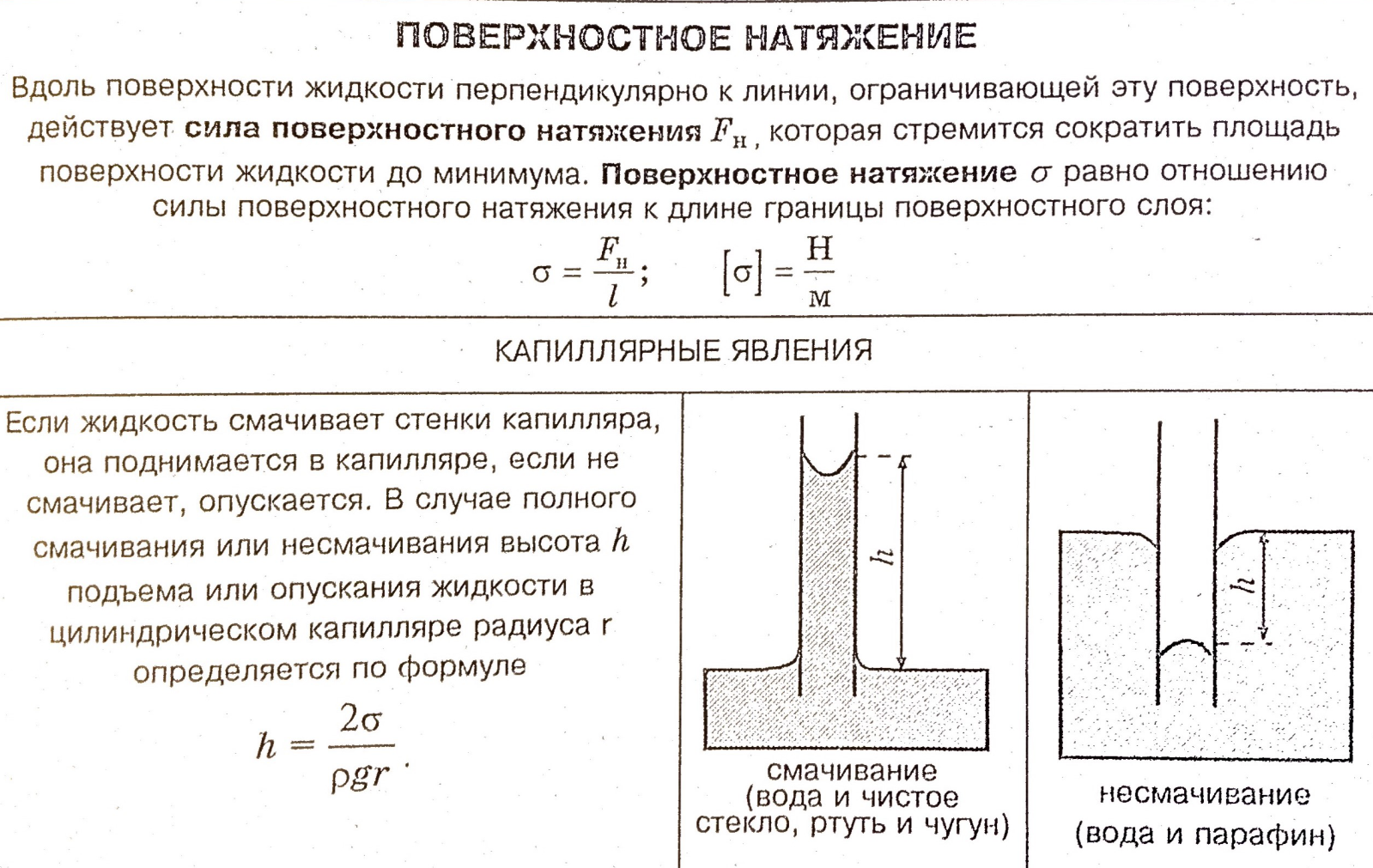 ДЗ. Самостоятельное изучение параграфа 65 «Поверхностное натяжение», 66 («Смачивание и капиллярность»)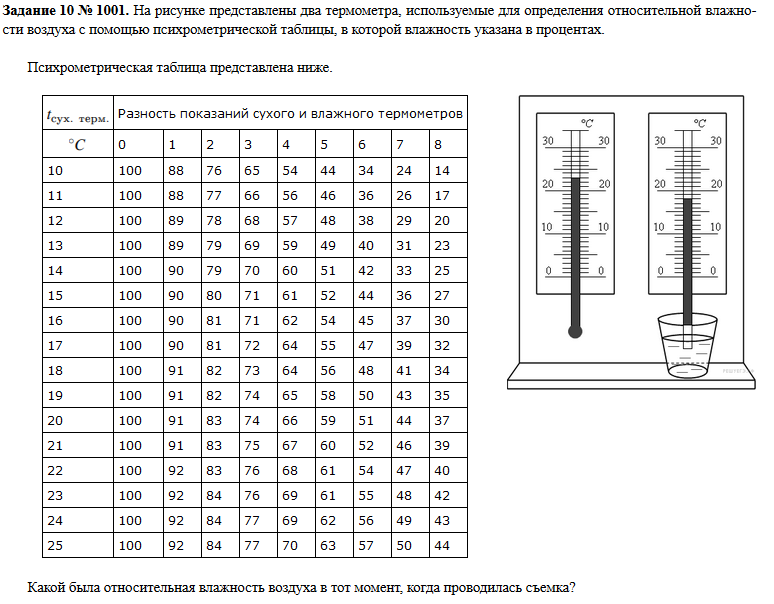 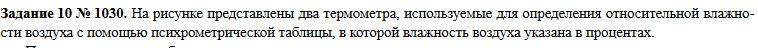 Определите относительную влажность воздуха в помещении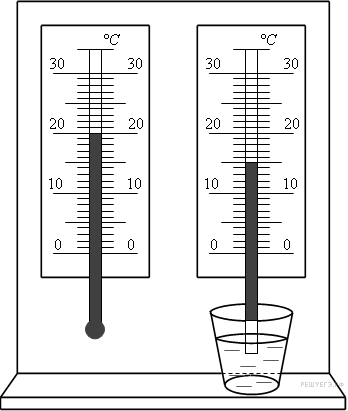 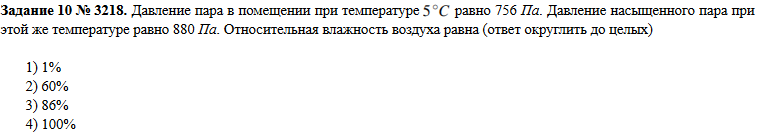 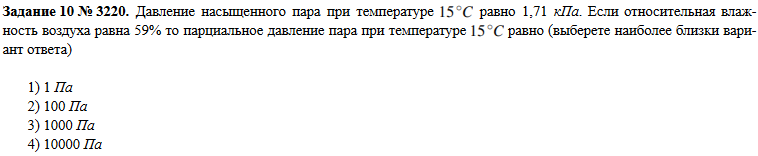 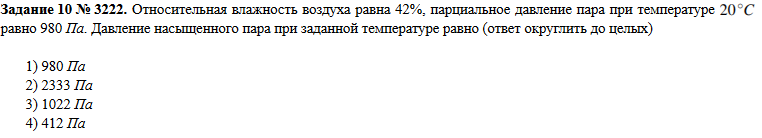 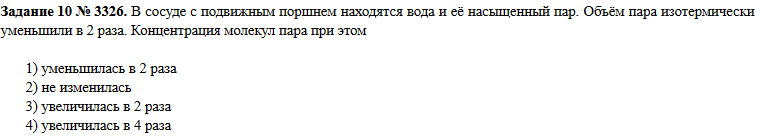 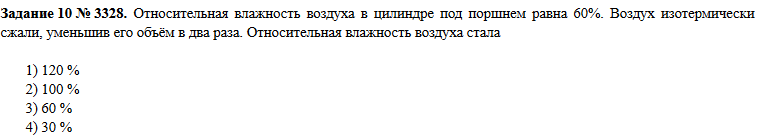 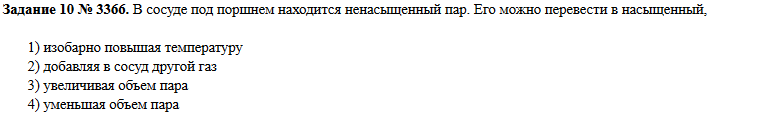 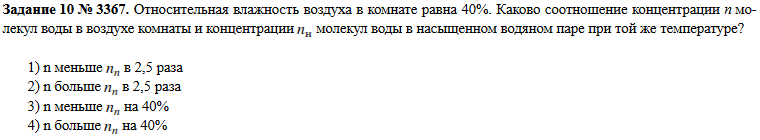 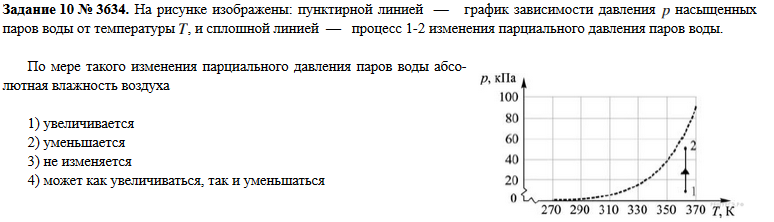 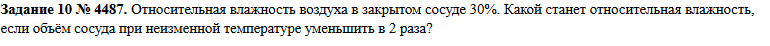 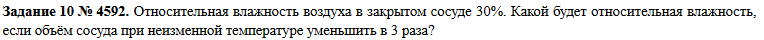 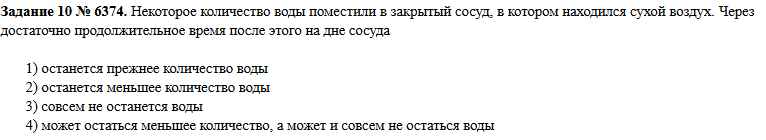 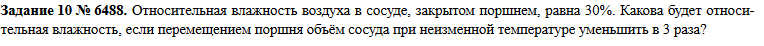 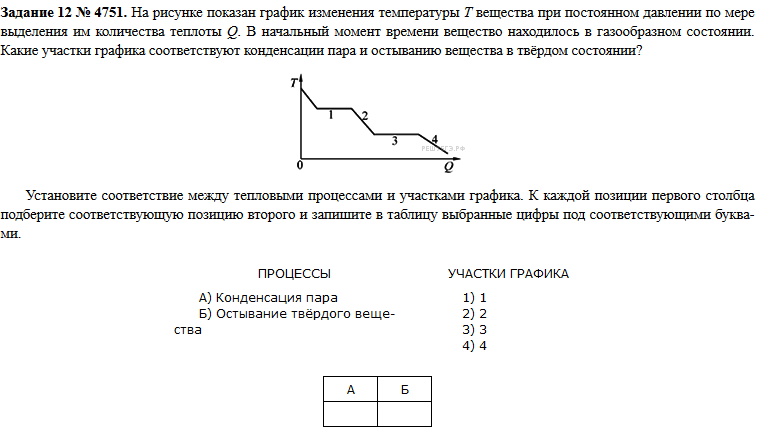 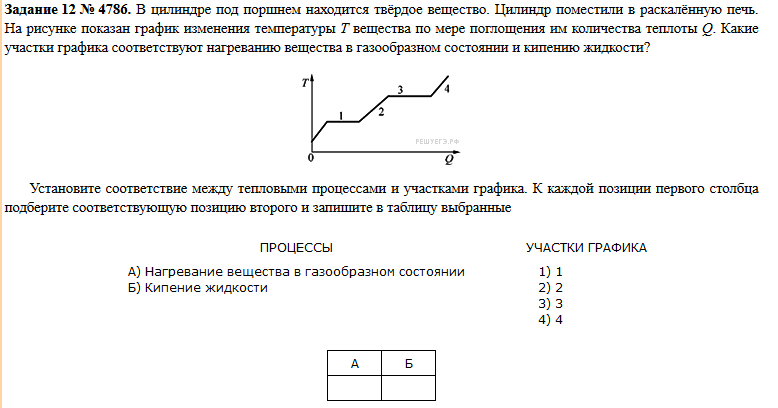 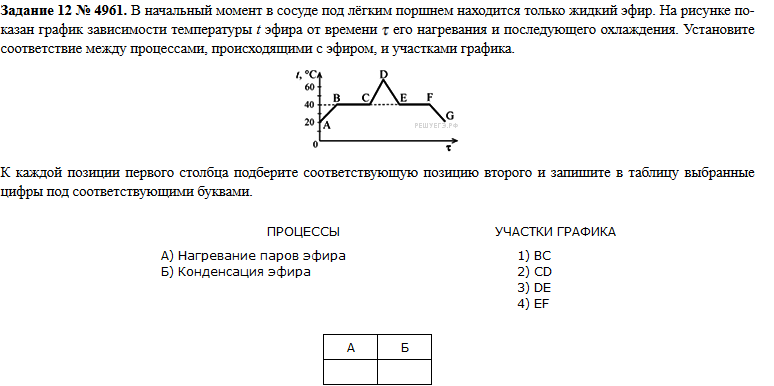 Задание 1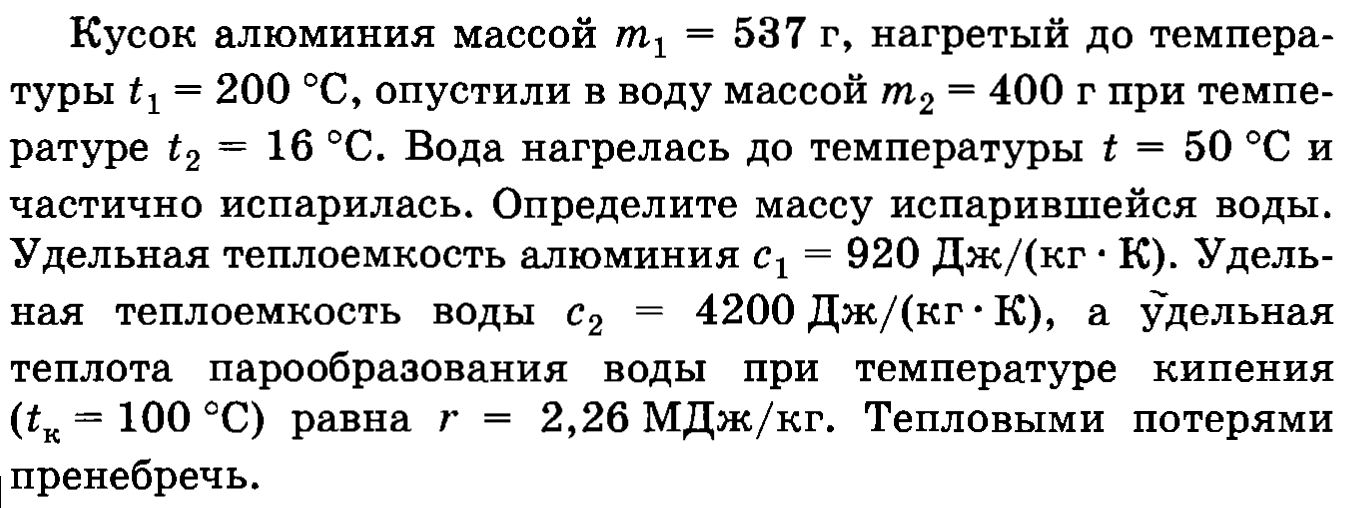 Задание 2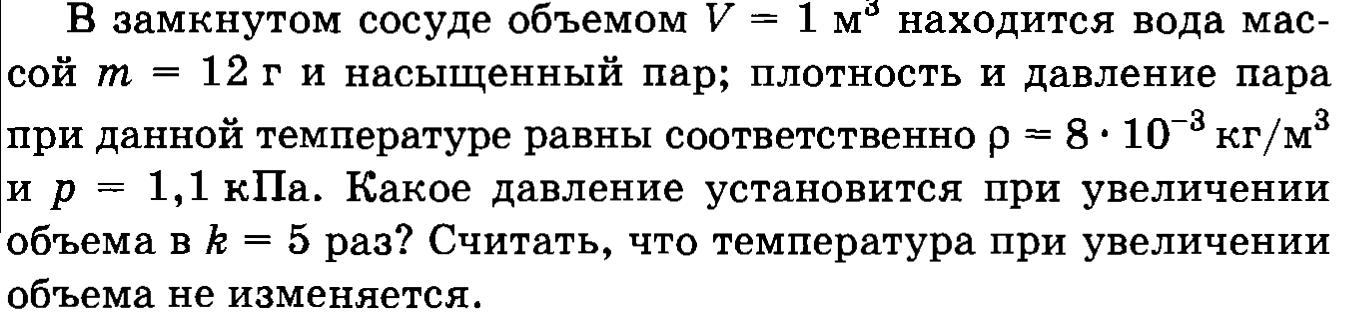 Задание 3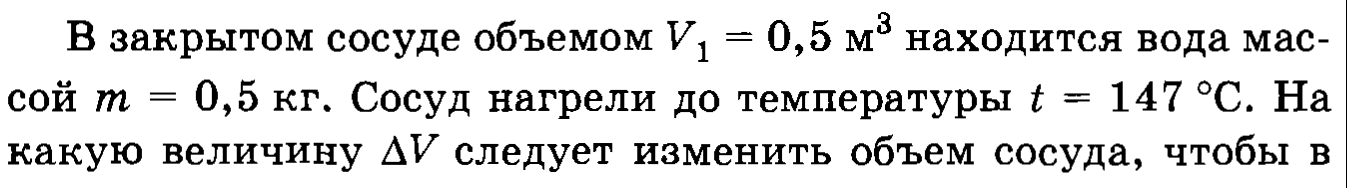 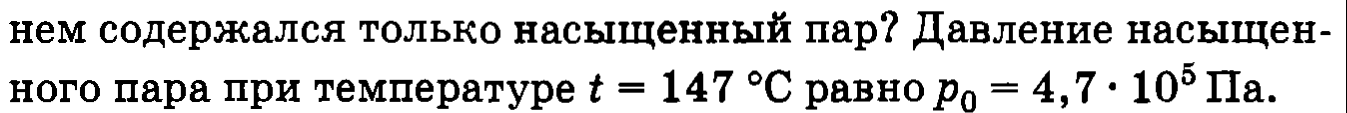 Задание 4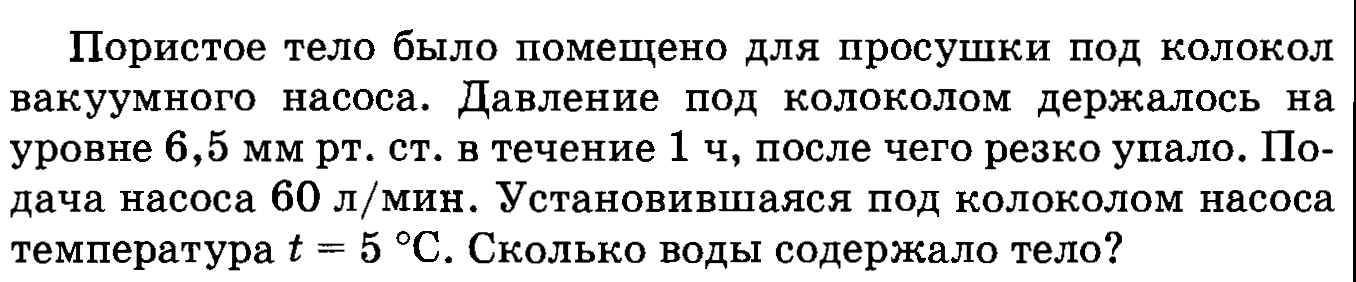 